                                 BİRİM FİYAT TEKLİF CETVELİ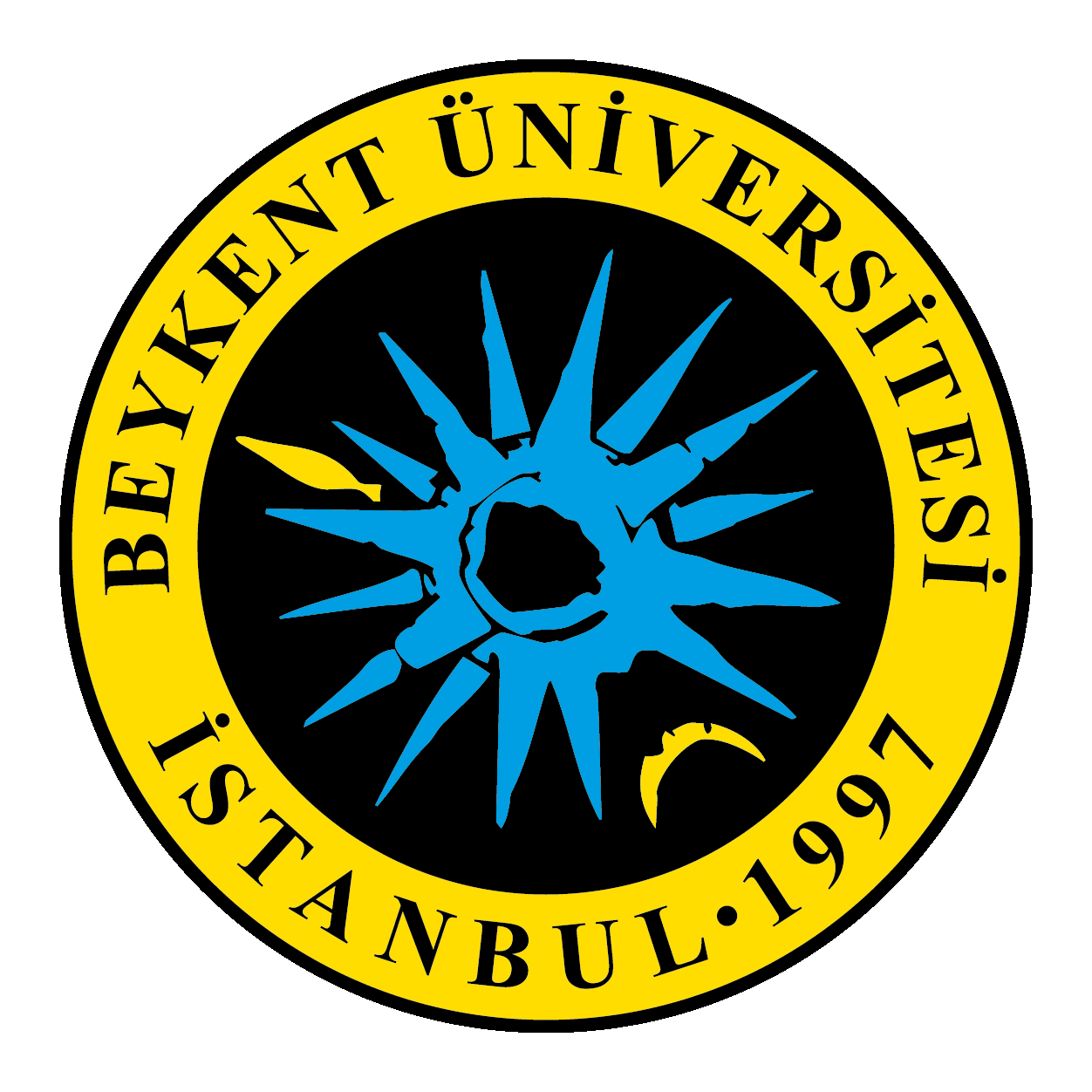             İhale kayıt numarası: 2019/0020              *Tabloya gerektiği kadar satır eklenecektir.               *Bu standart form ihale dokümanına eklenmeden önce ihale kayıt numarası idare tarafından doldurulacaktır.              *Kısmi teklif verilebilir.Adı ve SOYADI/Ticaret UnvanıKaşe ve İmza8            1 Bu sütun idarece hazırlanacaktır.             2  Bu sütun isteklilerce doldurulacaktır.                   3 Teklif vermeye yetkili kişi tarafından her sayfası ad ve soyadı/ticaret unvanı yazılarak imzalanacaktır. Teklifin ortak girişim 
            (iş ortaklığı veya konsorsiyum) olarak verilmesi halinde, teklif mektubu bütün ortaklar veya yetki verdikleri kişiler tarafından imzalanacaktır.A1A1A1A1B2B2Sıra Noİş Kaleminin Adı ve Kısa Açıklaması 6BirimiMiktarıTeklif Edilen4 Birim FiyatTutarı1Çeker Ocak SistemiAdet12Nhey No Frost- orta boyAdet13Ultra Saf Su CihazıAdet14Kimyasal Malzeme Saklama Dolabı Orta Boy Adet15Doku Gömme CihazıAdet16Doku Takip CihazıAdet17PH MetreAdet18Doku Saklama DolabıAdet19Makroskobi KabiniAdet110AlkolmetreAdet311Hassas TeraziAdet112Isıtıcı TablaAdet113Preparat Saklama DolabıAdet1KISIM 1 TOPLAM TUTAR  (K.D.V Hariç)KISIM 1 TOPLAM TUTAR  (K.D.V Hariç)KISIM 1 TOPLAM TUTAR  (K.D.V Hariç)KISIM 1 TOPLAM TUTAR  (K.D.V Hariç)KISIM 1 TOPLAM TUTAR  (K.D.V Hariç)A1A1A1A1B2B2Sıra Noİş Kaleminin Adı ve Kısa Açıklaması 6BirimiMiktarıTeklif Edilen4 Birim FiyatTutarı1BİNOKÜLER MİKROSKOP Adet402TRİNOKÜLER MİKROSKOBU Adet1KISIM 2 TOPLAM TUTAR  (K.D.V Hariç)KISIM 2 TOPLAM TUTAR  (K.D.V Hariç)KISIM 2 TOPLAM TUTAR  (K.D.V Hariç)KISIM 2 TOPLAM TUTAR  (K.D.V Hariç)KISIM 2 TOPLAM TUTAR  (K.D.V Hariç)